Research, development and innovation (RDI) to advance the South African waste sector2015 Call for ProposalsThe following proposals template must be used for all proposals submitted under this Call for Proposals.PART I: GENERAL INFORMATIONPART II: BUDGET DESCRIPTIONAll proposals will be evaluated in terms of value for money against e.g. objectives, methodology, outcomesSignatures – The submitted proposal template must contain the signature of the submitting lead researcher (principal investigator) and the individual mandated to sign contracts on behalf of the lead organisation.Additional rows may be added to tables as necessary, to accommodate the requested information.PART III - DETAILED DESCRIPTION OF THE PROJECTSections 1-8 of the proposals must be no more than 10 pages (excluding CVs).  Additional supporting information may be attached to your proposal application (if required).Title of project:	Abstract (max 250 words)	Keywords (max 5 words)	Outline of the research projectStatement of Research ProblemBackground and RationaleLiterature ReviewResearch Question/sAims and Objectives of the ResearchResearch Design and MethodologySignificance of the ResearchExpected Outcomes, Results and Contributions of the ResearchWorkplanReferences citedBrief CV of Lead Researcher and core team members with allocated contribution to project(i.e. maximum 2-page CV per core team member)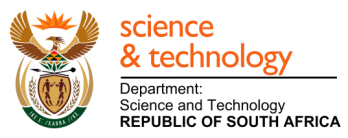 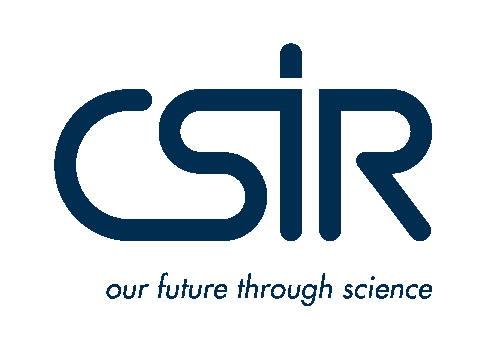 Proposed project (compulsory)Proposed project (compulsory)Project title: Planned Start Date: Planned End Date:Alignment with the Waste RDI Roadmap (compulsory)Alignment with the Waste RDI Roadmap (compulsory)Alignment with the Waste RDI Roadmap (compulsory)Waste Roadmap theme: (select the most relevant one)Waste Roadmap sub-theme:(select the most relevant one)Priority waste stream:(select the most relevant one)Details of lead institution (compulsory)Details of lead institution (compulsory)Name of lead institution:Department / Division: Name of contact person:Contribution: Physical address:Postal address:Telephone number:E-mail address:Collaborating institutions (additional rows should be added to accommodate more institutions if required)Collaborating institutions (additional rows should be added to accommodate more institutions if required)Name of contact person:Name of institution:Department / Division: Contribution: Name of contact person:Name of institution:Department / Division: Contribution: Project leader details (compulsory)Project leader details (compulsory)Institution:Role:Title:Initials:First Name:Surname:Gender:Race:ID/Passport Number:Nationality:Citizenship:Country of origin:Experience in the technical field of proposal:Years’ experience:Qualifications:Email address:Telephone:Cell:Budget (compulsory) (additional rows should be added as necessary)Budget (compulsory) (additional rows should be added as necessary)Budget (compulsory) (additional rows should be added as necessary)Budget (compulsory) (additional rows should be added as necessary)Budget (compulsory) (additional rows should be added as necessary)Human resource costsHuman resource costsHuman resource costsHuman resource costsHuman resource costsResearcher NameFinancial YearRemuneration Rate (R/hour)HoursAmount (R)Running expensesRunning expensesRunning expensesRunning expense typeFinancial YearAmount (R)Other expensesOther expensesOther expensesOther expensesOther expensesOther expensesOther expensesOther expensesRunning expense typeRunning expense typeRunning expense typeRunning expense typeFinancial YearFinancial YearAmount (R)Amount (R)Budget summaryBudget summaryBudget summaryBudget summaryBudget summaryBudget summaryBudget summaryBudget summaryFinancial YearHRRunningOtherOtherTotal (R) (excl VAT)Total (R) (excl VAT)Total (R) (incl VAT)TOTAL (incl VAT)TOTAL (incl VAT)TOTAL (incl VAT)TOTAL (incl VAT)TOTAL (incl VAT)TOTAL (incl VAT)TOTAL (incl VAT)Other sources of support (compulsory)Other sources of support (compulsory)Other sources of support (compulsory)Other sources of support (compulsory)Other sources of support (compulsory)Is this research currently being supported by other sources?YesNoIf yes, please indicate the sources, amounts and periods of support.If yes, please indicate the sources, amounts and periods of support.If yes, please indicate the sources, amounts and periods of support.If yes, please indicate the sources, amounts and periods of support.If yes, please indicate the sources, amounts and periods of support.Has this project been submitted to other agencies for financial support?YesNoIf yes, please indicate which agencies and when.If yes, please indicate which agencies and when.If yes, please indicate which agencies and when.If yes, please indicate which agencies and when.If yes, please indicate which agencies and when.BEEE certificate attached (compulsory):YesNoTax clearance certificate attached (compulsory):YesNoSignatures (compulsory)Signatures (compulsory)Signatures (compulsory)Project leaderProject leaderProject leaderPrincipal Investigator Name:Position:Signature:Date:Contract signatory (individual mandated to sign contracts on behalf of lead institution)Contract signatory (individual mandated to sign contracts on behalf of lead institution)Contract signatory (individual mandated to sign contracts on behalf of lead institution)Contract signatory Name:Position:Signature:Date: